Z wizytą w gospodarstwie wiejskim17 VI – 21 VI 2020r.Propozycje działań i aktywności w domu dla dzieci  pięcioletnichCzwartek: 18 VI 2020r.Temat: Zdrowe przysmaki z wiejskiej zagrodyCeleDziecko:komunikuje koleżance lub koledze, co jest dla niego przyjemne, a co niewykonuje poranne ćwiczenia gimnastyczne i uczestniczy w zabawach ruchowychwyszukuje ukryte w sali elementypoznaje za pomocą zmysłów produkty pochodzenia roślinnego i zwierzęcegoma świadomość znaczenia zwierząt i roślin z gospodarstwa wiejskiegopotrafi wskazać miejsce pochodzenia produktów, zna sposób ich przygotowaniaukłada historyjki obrazkowebierze udział w zabawach muzyczno-ruchowychporusza się w przestrzeni zgodnie z instrukcją słownąMasażyk źdźbłem zboża – zabawa integracyjna.Każda para otrzymuje źdźbło zboża (piórko). Rodzic delikatnie głaszcze dziecko źdźbłem. Masowane dziecko mówi, czy jest to dla niego przyjemne czy nieprzyjemne uczucie. Może spróbować wykonać taki masażyk w kilku różnych miejscach na ciele. Po chwili następuje zmiana.Środki dydaktyczne: źdźbło zboża (piórko)Rozwiązywanie zagadek o zwierzętach z wiejskiego podwórka. http://zagadkidladzieci.net/zagadki/Zagadki+dla+dzieci+o+zwierz%C4%99tach+wiejskich  „Jakie to zwierzę” – rozwiązywanie zagadek słownych, dzielenie nazw na sylaby. – Jestem różowa, tłusta i kwiczę- kiedy w chlewiku zapasy ćwiczę. (świnia) – Ptak jest ze mnie kolorowy i gulgotać wciąż gotowy. (indyk) – Ma skrzydełka dwa, mówi: kwa, kwa, kwa. (kaczuszka) – Spotkasz go w stajni albo zagrodzie, a jego ogon zawsze jest w modzie. (koń) – Mogę, gdy zechcę, dać dla człowieka nawet wiaderko pysznego mleka. (krowa) – Za każde jajko, małe i duże, podziękuj, proszę, gdaczącej… (kurze) – Jestem biała, jak wąż syczę, tyle razy, że nie zliczę i lubię chodzić gęsiego, czy wiesz kim jestem, kolego? (gęś) – Mam na sobie same loczki, futro białe jak obłoczki, a gdy czegoś mi się chce mówię tylko: me, me, me. (owca)Gimnastyka z wiejskiej zagrody – zestaw ćwiczeń porannych z poniedziałkuDetektyw z zagrody – zabawa rozwijająca spostrzegawczość.Rodzic przed przystąpieniem do zajęć umieszcza w pokoju zdjęcia różnych przedmiotów. Zadaniem dziecka jest odnalezienie fotografii i położenie ich na dywanie. Kiedy wszystkie zostaną odnalezione, dziecko zastanawia się, co mają wspólnego przedmioty na fotografiach. Jeśli dziecko nie ma pomysłu, Rodzic wyjaśnia, że wszystkie pochodzą ze wsi. Część uzyskujemy dzięki zwierzętom (wełna, jajka, mleko, sery, pierze w poduszce, miód i wosk, włosie w smyczku, wędliny), a część dzięki roślinom (mąka, owoce i warzywa, olej, płatki). Następnie zastanawia, z czego wytwarza się dane produkty lub którym zwierzętom je zawdzięczamy.Środki dydaktyczne: fotografie przedstawiające wełniany szalik i czapkę, jajka, mleko, poduszkę, bułki, miód, smyczek do skrzypiec, wędlinę, sery, świece, owoce, warzywa, olej, płatki zbożoweCo nam daje wieś? – zagadki smakowe.Rodzic przygotowuje koszyczek z różnymi produktami pochodzącymi ze wsi. Następnie dziecku zawiązuje oczy, po czym wyjmuje jeden produkt, a zadaniem dziecka jest odgadnięcie nazwy produktu na podstawie jego smaku. Środki dydaktyczne: miód, mleko, płatki owsiane, jajka, biały ser, bułeczkiOd ziarenka do bochenka – zabawa edukacyjna z kartą pracy, historyjka obrazkowa.Dziecko samodzielnie opisuje proces wytwarzania mąki ze zboża, następnie ogląda przedstawione obrazki i opisuje ich treść. Numeruje kolejne etapy procesu powstawania chleba oraz rysuje po śladzie bochenek chleba i dorysowuje elementy obrazka według instrukcji.Środki dydaktyczne: Karta Pracy nr 4 s. 52, kredkiKto nam oddaje…? – zabawa naśladowcza.Rodzic wymienia nazwy produktów, które pochodzą od zwierząt, a dziecko naśladuje zwierzę,które dostarcza człowiekowi ten produkt, np. kiedy Rodzic powie: Miód, dziecko naśladuje fruwające pszczoły.Zagroda pełna zwierząt – zabawa matematyczna.Dziecko nazywa zwierzęta w zagrodach i przelicza je w każdej z zagród. Rodzic prosi, aby wskazało ramkę, w której znajdują się wyłącznie ptaki (wprowadza pojęcie „drób”), oraz ramkę, w której znajdują się wyłącznie zwierzęta dające mleko. Następnie rysuje po śladzie drogę pszczół do uli.Środki dydaktyczne: Karta Pracy nr. 4 s. 53, kredkiJak powstaje chleb? – zajęcia kulinarne, warsztaty lub wspólne pieczenie chleb. Rodzic przygotowuje odpowiednią ilość składników i prezentuje sposób wykonania zadania. Dąży do tego, aby dziecko mogło samodzielnie zagnieść ciasto i poczuć, ile pracy kosztuje jego wykonanie. Na zakończenie bułeczki można wypiec i dać do spróbowania rodzinie z wybranymi produktami pochodzącymi ze wsi, np. z masłem i jajkiem, białym serem, domowym dżemem.Środki dydaktyczne: produkty do wykonania bułeczekSzarżująca krowa – zabawa bieżnaDziecko zostaje „krową” i staje na środku dywanu (łące). Pozostałe osoby ustawiają się na jednym końcu dywanu i próbują przedostać się na drugą stronę. Zadanie utrudnia im „pasąca się krowa”. Kogo złapie, ten odpada z zabawy. Uczestnicy przebiegają przez „łąkę” kilka razy. Wygrywa osoba, która nie zostanie złapana.Ciężka praca się opłaca – zabawa muzyczno-ruchowa.Rodzic odtwarza nagranie muzyki o zmiennym tempie. Kiedy dziecko słyszy muzykę, która ma wolne tempo, naśladuje kolejne etapy pracy nad przygotowaniem chleba (np. sieją zboże, koszą je, noszą ciężkie worki do młyna, mielą zboże na mąkę, zagniatają ciasto i formują bochenki). Podczas szybkich fragmentów dziecko tworzy kółko i cieszy się z dobrze wykonanej pracy.Środki dydaktyczne: CD Utwory nr 6 „Preludium Des-dur” (tempo wolne), nr 32 „Le basque” (tempo szybkie) https://www.youtube.com/watch?v=SoteyAXuEKYhttps://www.youtube.com/watch?v=x1GuPhZRR-E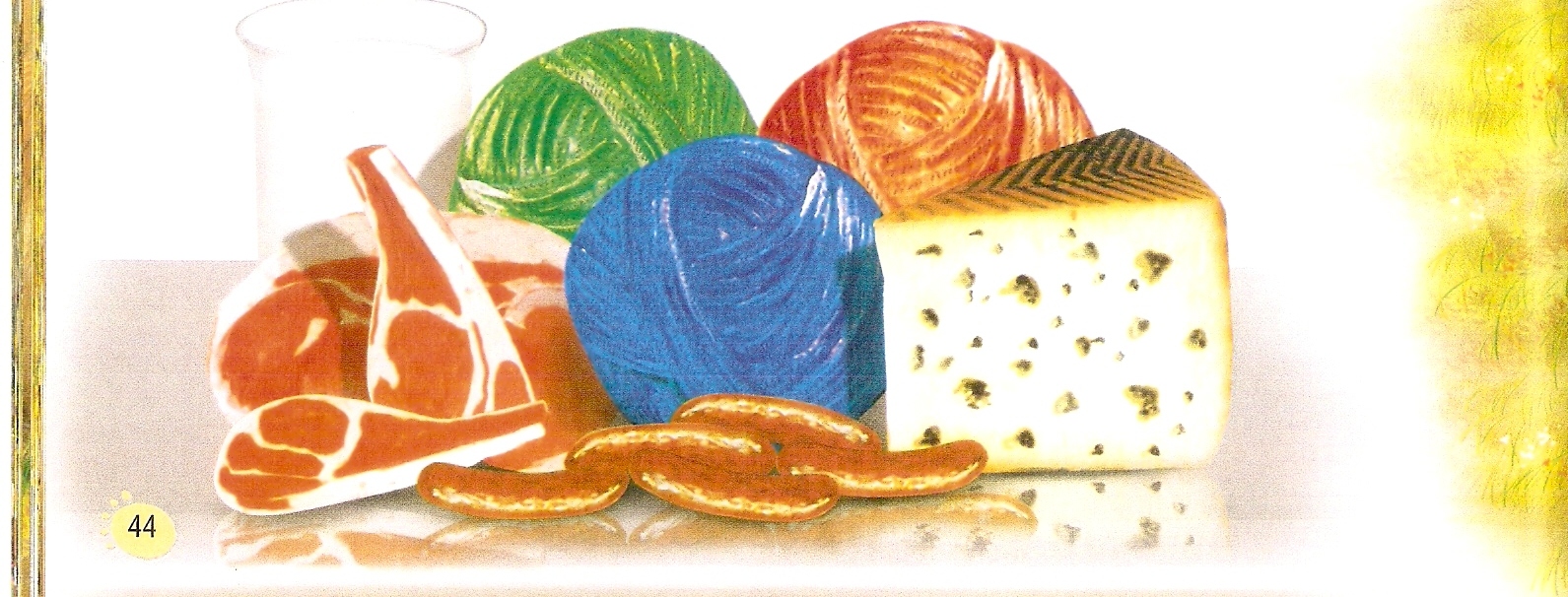 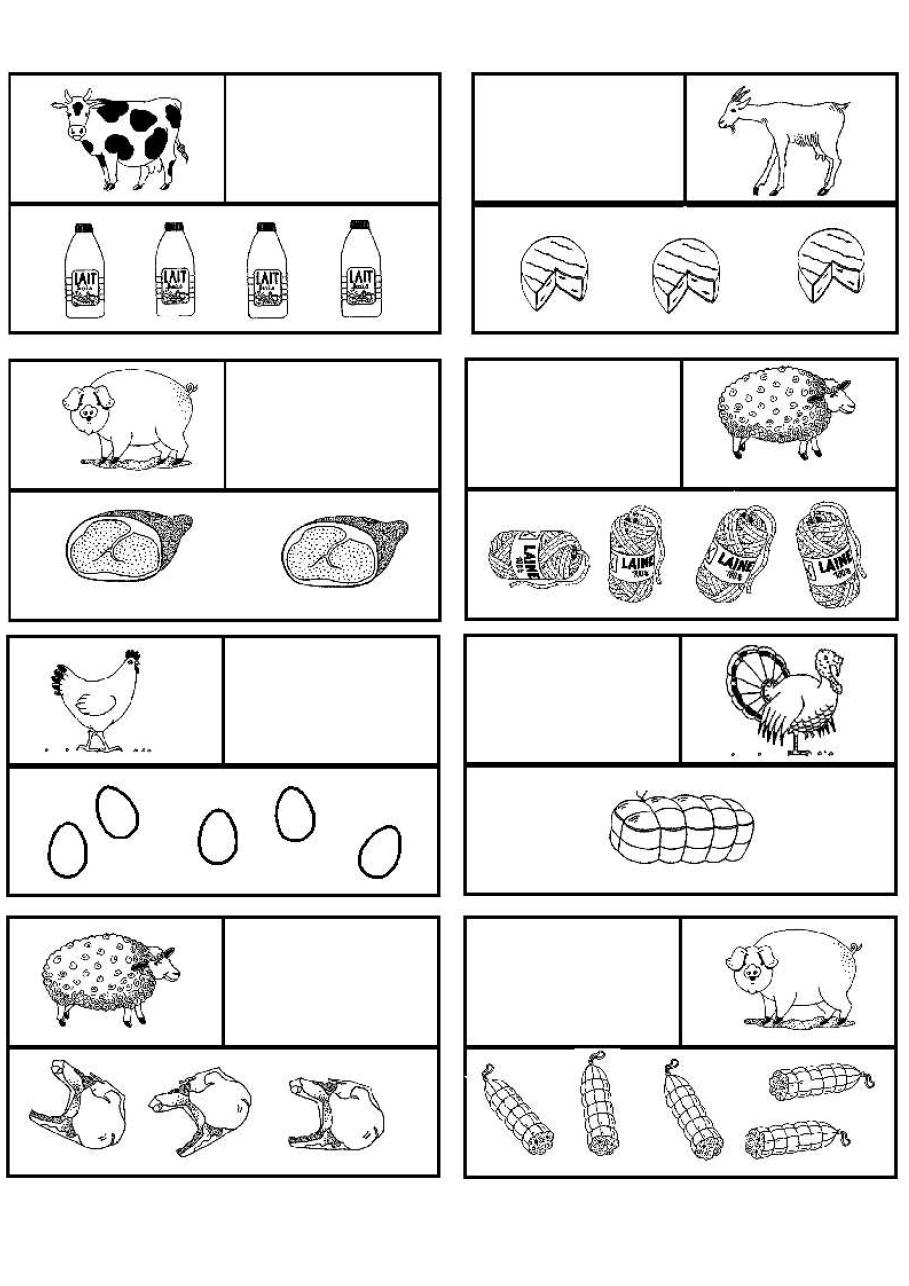 